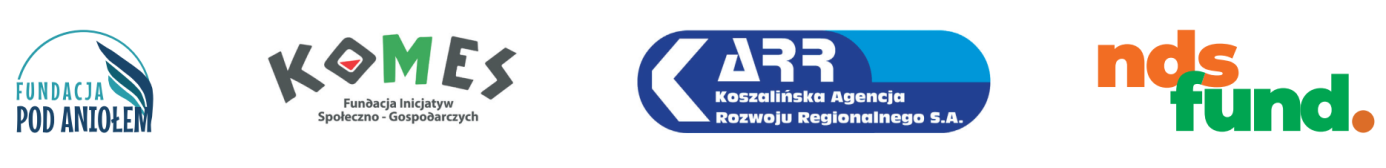 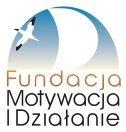 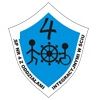 Wydarzenie dla dzieci i rodziców przy Szkole Podstawowej nr 4
RzeźbiMY     pozyTYwne    eMOCje20.11.2021r. (SOBOTA)
START GODZINA 10.00 
MIEJSCE: SALA GIMNASTYCZNA w SZKOLE PODSTAWOWEJ NR 4Sytuacja pandemiczna wszystkim dała się mocno we znaki dlatego jak nigdy wcześniej ważne jest zadbanie o  wolny czas całej rodziny spędzony bez komputera czy telefonu.W sobotę, 20 listopada czekać będziemy z atrakcyjnym dniem. Nazywam się Marzena i wspólne z Ewą oraz Szymonem przygotowaliśmy  dzień pełen pozytywnych emocji  gdzie od godziny 10.00 sala gimnastyczna Szkoły Podstawowej nr 4 zamieni się w salę animacji, a tam:
RZEŹBIENIE POZYTYWNYCH EMOCJI: tu będziemy odkrywać gry i zabawy rodzinne, które później ze swoimi dziećmi możemy kontynuować podczas długich jesiennych wieczorów. Niech zagości wśród nas trochę tradycyjnych gier i zabaw, niech staną się odskocznią do szklanego ekranu. Przewidujemy również konkursy z nagrodami!RZEŹBIMY Z GLINY: tu gwiazdą będzie glina, która rządzi się swoimi prawami, zatem: załóżcie dziecku i sobie coś co może się wybrudzić; tu będziemy wspólnie tworzyć gliniane wyroby.
Szykujemy również stoisko z poczęstunkiem na którym planujemy aby znalazły się smakołyki, które
w naturalny sposób poprawiają nastrój - królować będzie czekolada.Jeśli pod naszym bacznym okiem dzieci będą czerpały z zabawy, a Państwu zebrały się po zdalnym nauczaniu pytania o nadmierne korzystanie przez dzieci z komputera, Internetu, telefonu to w godzinach od 12.00 do 14.00 będą dostępne dla Państwa konsultacje w tym temacie.Pamiętajmy: nadal obowiązują nas aktualne zasady bezpieczeństwa w pandemii, nie zapomnij o maseczce.Zorganizowaliśmy się jako grupa animatorów i otrzymaliśmy patronat Fundacji Motywacja i Działanie. Wydarzenie jest nieodpłatne, finansowane przez NOWE FIO „MIKRODOTACJE, LOKALNE PRZEDSIĘWZIĘCIA FIO W WOJEWÓDZTWIE ZACHODNIOPOMORSKIM 2021-2030.”
Na zasadach współpracy ze Szkołą Podstawową nr 4 z Oddziałami Integracyjnymi im. kpt. ż w. Mamerta Stankiewicza w Świnoujściu korzystamy z sali gimnastycznej.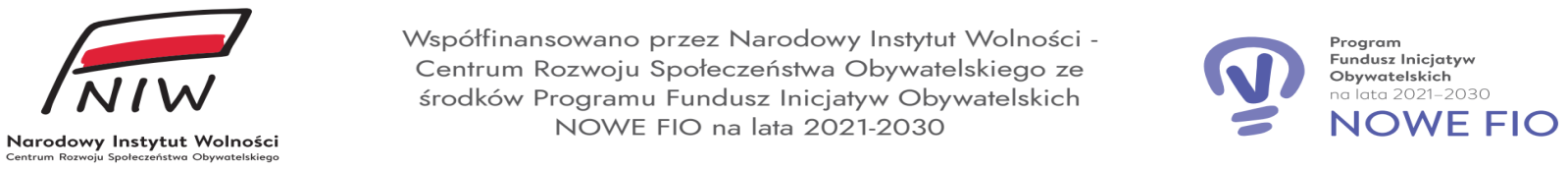 